Primorsko-goranska županija, Upravni odjel za prostorno uređenje, graditeljstvo i zaštitu okoliša, Ispostava u Malom Lošinju, rješavajući po zahtjevu koji je podnijela tvrtka Hrvatske ceste d.o.o. iz Zagreba, Vončinina 3, OIB 55545787885, zastupana po opunomoćeniku „Geoprojekt“ d.d. iz Splita, Sukoišanska 43, po Odluci Ministarstva graditeljstva i prostornoga uređenja Zagreb iz članka 116. stavak 2., na temelju članka 115. stavka 1.  Zakona o prostornom uređenju („Narodne novine“ broj 153/13.) izdajeL O K A C I J S K U     D O Z V O L Uza zahvat u prostoru: rekonstrukciju građevine infrastrukturne namjene, prometnog sustava cestovnog prometa - državne ceste D100, dionice Porozina od km 0+200 do km 0+900, približne dužine 700 m, dionice Dragozetići-Beli od km 7+050 do km 12+500, približne dužine 5450 m, i dionice Predošćica od km 14+550 do km 16+700, približne dužine 2150 m,  u k.o. Dragozetići i k.o. Predošćica, na području Grada Cresa, u Primorsko-goranskoj županiji, koja će se izvoditi u III faze izgradnje prema sljedećim lokacijskim uvjetima: . I.1. Oblik i veličina građevinske čestice, odnosno obuhvat zahvata	Obuhvat predmetnog zahvata prikazan je u grafičkom dijelu idejnog projekta br. TD 646-P2 izrađenom u travnju 2015. godine od strane tvrtke «Geoprojekt“ d.d. iz Splita, Sukoišanska 43, ovlaštenog inženjera građevinarstva Pavla Ištuka mag.ing.aedif., broj ovlaštenja G4559, i to na:- preglednoj situaciji s ucrtanom građevinom u M=1:25000 (prilog br. 3.1.),- preglednoj situaciji s ucrtanom građevinom u M=1:1000 (prilog br. 3.2 list 1., 2. i 3.),- građevinskoj situaciji – geodetska situacija s uklopljenim katastarskim stanjem i   prikazom planirane građevine u  mjerilu 1:1000 (prilozi br. 3.3.1., 3.3.2. listovi od 1-  6, i 3.3.3. listovi od 1-4), - geodetsko situacijskom nacrtu stvarnog stanja u položajnom i visinskom smislu   (prilozi br 3.6. od 1-10).Granice obuhvata zahvata pojedinih dionica određene su unutar definiranog infrastrukturnog koridora postojeće državne prometnice D 100, širine 60 m, 30 metara lijevo i desno od osi planirane (korigirane) trase državne ceste. Početak I faze (os 1 – Porozina) obuhvata označen je stacionažom 0 + 000 km (odgovara  stacionaži km 0 + 200 državne ceste D 100) te nastavlja linearno u širini od 60 metara i dužini od cca 700 m do svog kraja koji je označen stacionažom 0 + 681,26 km (odgovara  stacionaži km 0 + 900 državne ceste D 100). Početak II faze (os 2 – Dragozetići - Beli) obuhvata označen je stacionažom 0 + 000 km (odgovara  stacionaži km 7 + 050 državne ceste D 100) te nastavlja linearno u širini od 60 metara i dužini od cca 5450 m do svog kraja koji je označen stacionažom 5 + 369,44 km (odgovara  stacionaži km 12 + 500 državne ceste D 100). Početak III faze (os 3 – Predošćica) obuhvata označen je stacionažom 0 + 000 km (odgovara  stacionaži km 14 + 550 državne ceste D 100) te nastavlja linearno u širini od 60 metara i dužini od cca 2150 m do svog kraja koji je označen stacionažom 2 + 227,38 km (odgovara  stacionaži km 16 + 700 državne ceste D 100). Katastarske čestice koje se dijelom ili potpuno nalaze u obuhvatu predmetnog zahvata su: k.č. 2824, 2826, 5674, 5676, 5706, 5T07, 5708, 5728, 5731, 5733, 5741, 5742, 5743, 5744, 5745, 5991, 5992, 5995, 5996, 5999, 6003, 6006, 6010, 6012, 6014, 6016, 6018, 6020, 6022, 6023, 6024, 6032, 6033, 6034, 6036, 6037, 6038, 6148, 7248, 7250, 7272, 7310, 7369, 7602, 7635, 7657, 7662, 7663, 7664, 7665, 7666, 7667, 7668, 7669, 7670, 7671, 7672, 7673, 7674, 7675, 7676, 7677, 7678, 7679, 7692, 7694, 7697, 7698, 7701, 7715, 7716, 7717, 7718, 7732, 7738, 7739, 7740, 7741, 7742. 7743, 7744, 7746, 7747, 7748, 7749, 7750, 7751, 7752, 7754, 7755, 7756, 7765, *270/2, *270/3, 2813/2, 2816/1, 2816/2, 2819/1, 2819/3, 2827/2, 2832/2, 2862/1, 2862/1, 2862/2, 2862/3, 2862/4, 2862/5, 2862/6, 2862/7, 5687/1, 5687/10, 5687/2, 5687/3, 5687/4, 5687/5, 5687/6, 5687/7, 5687/8, 5687/9, 5716/1, 5716/2, 5716/3, 5720/1, 5720/2, 5722/1, 5722/2, 5723/1, 5723/2, 5724/1, 5724/2, 5725/1, 5725/2, 5726/1, 5726/2, 5727/1, 5727/2, 5729/1, 5729/2, 5977/1, 5977/2, 5978/1, 5978/2, 5978/3, 5978/4, 5988/1, 6000/1, 6000/2, 6004/1, 6004/2, 6005/1, 6005/2, 6007/1, 6007/2, 6011/1, 6011/2, 6015/1, 6015/2, 6019/1, 6019/2, 6021/1, 6021/2, 6025/1, 6025/2, 6035/2, 6039/1, 6039/2, 6040/1, 6040/2, 6040/ 3, 6040/4, 6041/1, 6041/2, 6041/3, 6041/4, 6042/1, 6042/2, 6043/1, 6043/2, 6134/1, 6135/1, 6135/2, 6135/3, 6135/4, 6136/1, 6136/2, 6139/1, 6139/2, 6140/1, 6140/2, 6143/1, 6143/2, 6144/1, 6144/2, 6147/1, 6147/2, 6149/1, 6149/2, 6151/1, 6151/2, 6152/1, 6152/2, 6152/3, 6152/4, 6153/1, 6153/2, 6154/1, 6154/2, 6155/2, 6159/3, 6160/1, 6160/2, 7227/1, 7227/2, 7228/1, 7228/2, 7229/1, 7229/2, 7229/3, 7230/1, 7230/2, 7230/3, 7231/1, 7231/2, 7231/3, 7233/1, 7233/2, 7233/3, 7234/1, 7234/2, 7234/3, 7235/1, 7235/2, 7235/3, 7237/1, 7237/2, 7237/3, 7238/1, 7238/2, 7238/3, 7239/1, 7239/2, 7239/3, 7240/1, 7240/2, 7240/3, 7241/1, 7241/3, 7241/4, 7244/1, 7244/2, 7245/1, 7245/3, 7249/1, 7249/3, 7251/1, 7251/2, 7252/1, 7252/3, 7252/4, 7252/5, 7253/3, 7253/4, 7254/1, 7254/2, 7254/3, 7254/4, 7255/1, 7255/2, 7256/1, 7256/2, 7256/3, 7256/4, 7265/3, 7265/4, 7265/5, 7266/2, 7266/2, 7270/2, 7271/1, 7271/2, 7275, 7276, 7277, 7278/1, 7278/2, 7279/1, 7279/2, 7281/1, 7281/2, 7282/1, 7282/2, 7283/1, 7283/2, 7283/3, 7284/1, 7284/2, 7285/1, 7285/2, 7286/1, 7286/2, 7287, 7288, 7311/1, 7311/2, 7312/1, 7312/2, 7312/3, 7313/1, 7313/2, 7314, 7315/2, 7315/3, 7315/5, 7315/6, 7316/1, 7316/2, 7317/1, 7317/2, 7318/1, 7318/2, 7319/1, 7319/2, 7321/1, 7321/2, 7322/1, 7322/2, 7323/1, 7323/2, 7323/3, 7323/4, 7323/5, 7323/6, 7323/7, 7324/1, 7324/2, 7325, 7348, 7357, 7358, 7359, 7371/1, 7371/2, 7372/1, 7374/1, 7435/1, 7435/2, 7435/3, 7436/1, 7436/2, 7436/3, 7436/4, 7450/1, 7450/2, 7450/3, 7451/1, 7451/2, 7452, 7453, 7454/1,7454/2, 7455, 7456/1, 7456/2, 7461/1, 7461/2, 7462/1, 7462/2, 7633/1, 7633/2, 7634/1, 7634/2, 7636/1, 7636/2, 7637/1, 7637/2, 7638/1, 7638/2, 7639/1, 7639/2, 7640/1, 7640/2, 7641/1, 7641/2, 7693/1, 7693/2, 7693/3, 7693/4, 7702/1, 7702/2, 7705/1, 7705/2, 7706/1, 7706/2, 7707, 7708, 7710, 7712, 7713, 7714, 7719/1, 7719/2, 7720/1, 7720/2, 7737/1,7737/2, 7737/3, 7745/1, 7745/10, 7745/11, 7745/12, 7745/13, 7745/14, 7745/2, 7745/3, 7745/4, 7745/5, 7745/6, 7745/7, 7745/8, 7745/9, 9999/49, 9999/50,  sve u k.o. Dragozetići, te k.č. 1/102, 1/103, 1/140, 1/146, 1/150, 1/151, 1/153, 1/154, 1/155, 1/156, 1/157, 1/158, 1/159, 1/160, 1/161, 1/162, 1/163, 1/164, 1/165, 1/166, 1/167, 1/168, 1/169, 1/17, 1/170, 1/171, 1/172,1/173, 1/174, 1/175, 1/176, 1/177, 1/18, 1/19, 1/20, 1/21, 1/22, 1/23, 1/26, 1/27, 1/28, 1/29,1/30, 1/31, 1/34, 1/44, 1/45, 1/46, 1/47, 1/48, 1/60, 1/61, 1/62, 1/63, 1/64, 1/67, 1/69, 1/70,1/71, 22/1, 24/1, 24/2, 27, 280/1, 280/2, 281, 283, 285, 286, 287/1, 287/2, 287/3, 287/5, 288/2, 289/1, 29/1, 29/2, 290/1, 290/2, 290/3, 290/4, 291/1, 291/2, 292/1, 292/2, 292/3, 292/4, 293/1, 293/2, 293/3, 294/1, 294/2, 294/3, 294/4, 294/5, 295, 296, 3/1, 3/2, 30/1, 309, 37, 38, 40/2, 420/3, 421/1, 421/2, 422/3, 422/4, 424/1, 424/2, 424/3, 424/4, 424/5, 425, 426/1, 426/2, 426/3, 426/4, 426/5, 426/6, 426/7, 426/8, 427/1, 427/2, 427/3, 427/4, 427/5, 427/6, 427/7, 428/1,428/2, 428/3, 431/1, 431/6, 431/7, 431/8, 431/9, 434, 435/1, 435/2, 438, 439, 441/1, 441/2, 441/3, 441/4, 441/5, 441/6, 444/1, 444/2, 444/3, 444/4, 445/1, 445/2, 445/3, 445/4, 446, 45/1,460/1, 462/1, 462/2, 463, 464, 465/1, 465/2, 465/3, 465/4, 465/5, 493/13, 495, 497/1, 497/2, 497/3, 498, 499/1, 499/2, 501, 504/4, 504/5, 512/1, 512/2, 513/1, 513/2, 513/3, 513/4, 513/5, 513/6, 513/7, 513/8, 513/9, 524, 525, 526/1, 526/2, 526/3, 526/4, 526/5, 526/6, 526/7, 526/8, 526/9, 530/2, 531, 800/2, 800/7, 802/1, 802/2, 802/3, 802/4, 802/5, 810, 9999/2, sve u k.o. Predošćica.Prije izdavanja građevinske dozvole po pojedinoj dionici predmetne građevine, potrebno je formirati građevinsku parcelu, a parcelacijski elaborat  formiranja navedene građevinske parcele treba ovjeriti u ovom uredu i provesti ga u nadležnom katastaru. Novoformiranom građevinskom česticom trebaju biti obuhvaćeni svi dijelovi ceste (kolnička konstrukcija, cestovni građevinski objekti, uređaji i objekti za odvodnju, podzemne i nadzemne instalacije komunalne infrastrukture, ostale površine uz kolnik, te zemljišni pojas ceste). I.2.	Namjena i veličina građevine Predmetne dionice koje su tehnički i građevinski u nezadovoljavajućem stanju, dio su državne ceste D 100, glavne otočke prometnice koja se u dužini od 80,5 km proteže u smjeru sjever-jug, tako da joj je početak na trajektnom pristaništu u mjestu Porozina (otok Cres), a kraj u Malom Lošinju (otok Lošinj) na raskrižju županijskih cesta Ž5159 i Ž5161. Osnovna namjena ove infrastrukturne prometne građevine je prihvaćanje dvosmjernog motornog prometa sa dva trajektna pristaništa (Porozina i Merag) te omogućavanje sigurnog i protočnog prometa duž otoka Cresa i Lošinja. Predmetnim zahvatom u prostoru je u sklopu cjelokupne obnove državne ceste D 100 predviđena rekonstrukcija dijelova (tri dionice) državne cete D 100 u ukupnoj dužini cca 8300 metara. Ovim projektom predviđena je potpuna obnova predmetnih dionica koja uključuje popravak geometrije prometnice, izgradnju odgovarajuće kolničke konstrukcije, sanaciju postojećih i izgradnju novih potpornih konstrukcija, uređenje sustava odvodnje, bankina, pasica, adekvatno rješavanje priključaka i raskrižja, izgradnju autobusnih ugibališta i treće prometne trake za vozila na čekanju na trajektnom pristaništu Porozina, zamjenu i obnovu prometne opreme i signalizacije te uređenje pokosa. Poboljšanje građevinsko-prometnih karakteristika ovih dijelova državne ceste biti će značajan doprinos u prometnom i turističkom smislu za cjelokupni prostor otoka Cresa i Lošinja, odnosno daljnjem razvoju Primorsko-goranske županije. Predmetnim zahvatom predviđena je rekonstrukcija tri dionice ceste D 100 u trizasebne faze izgradnje. Duljina prve dionice rekonstrukcije (I faza izgradnje - os 1 – Porozina) državneceste D 100 iznosi cca 700 metara, s početkom na stacionaži 0 + 200 km odtrajektne luke Porozina (stacionaža državne ceste D 100 0 + 000 km) i završetkom na stacionaži 0 + 900 km (u idejnom projektu početak dionice obilježen jestacionažom 0 + 000 km, a kraj stacionažom 0 + 681,26 km). Ova dionicapredviđena je sa tri prometna traka, odnosno s dodatnom trakom širine 3,0 m zavozila koja čekaju ukrcaj na trajekt, i predstavlja spoj trajektnog pristaništa i ranijeobnovljene dionice (0 + 900 km do 0 + 3050 km). Dijelom se nalazi u naseljuPorozina.Duljina druge dionice rekonstrukcije (II faza izgradnje - os 2 – DragozetićiBeli) državne ceste D 100 iznosi cca 5450 metara, s početkom na stacionaži 7 +050 km od trajektne luke Porozina i završetkom na stacionaži 12 + 500 km (uidejnom projektu početak dionice obilježen je stacionažom 0 + 000 km, a krajstacionažom 5 + 369,44 km). Predmetna dionica predstavlja spoj dionice za kojuje već izdana lokacijska dozvola (3+050 km do 7+050 km), i obnovljene dionice(12+500 km do 14+550 km). Dionica prolazi kroz nenaseljeno područje. Osimkolnih prilaza okolnim parcelama i poljskim putevima, na ovoj dionici nalaze sedva kolna priključka za GSM postaje.  Duljina treće dionice rekonstrukcije (III faza izgradnje - os 3 - Predošćica)državne ceste D 100 iznosi cca 2150 metara, s početkom na stacionaži 14 +550 km od trajektne luke Porozina i završetkom na stacionaži 16 + 700 km (uidejnom projektu početak dionice obilježen je stacionažom 0 + 000 km, a krajstacionažom 2 + 227,38 km). Predmetna dionica predstavlja spoj već obnovljenihdionica (12+500 km do 14+550 km i 16 + 700 do 21+750). Dionica prolazi kroznenaseljeno područje. Na njoj se nalazi priključak za naselje Predošćica iplanirana su ugibališta za autobuse. Postojeća širina asfaltnog kolnika ceste na planiranim dionicama je 5,0 m bez proširenja u zavojima, s banikinama ili bermama širine do 0,5 m obostrano, pa širinu kolnika i druge tehničke elemente treba prilagoditi današnjim zahtjevima prometa, odnosno propisanim minimalnim tehničkim uvjetima. Planirani elementi poprečnog profila ceste:- širina voznog traka u pravcu 	3,00 m- širina rubnog traka                                                                            0,30 m- širina kolničkog zastora	6,60 m- širina berme i rigola	1,00 m- širina bankine                                                                                    1,00 m.Ukupna širina ceste u pravcu iznosi 8,60 m. Na trasi prve dionice rekonstrukcije (I faza izgradnje - os 1 – Porozina) cesta će se proširiti za jednu voznu traku širine 3,00 m. Veličina  predmetne građevine definirana je u grafičkom dijelu idejnog projekta br. TD 310-P2 izrađenom u veljači 2012. godine od strane tvrtke «Geoprojekt“ d.d. iz Splita, Sukoišanska 43, ovlaštenog inženjera građevinarstva Pavala Ištuka dipl.ing.građ.I.3.		Smještaj jedne ili više građevina u zahvatu Obuhvat zahvata podijeljen je u tri prostorne cjeline obzirom da se u ovomprojektu radi o odvojenim dionicama cjelovite građevine-državne ceste D 100 čijarekonstrukcija će se sukladno navedenim dionicama izvoditi u tri faze izgradnje. Sve dijelove građevine u obuhvatu zahvata smjestiti isključivo unutar definiranog infrastrukturnog koridora postojeće državne prometnice D 100, prema građevinskim pravcima prikazanim u grafičkom dijelu idejnog projekta. Predmetne dionice državne ceste D 100 nalaze se na sjevernom dijelu otoka Cresa, najvećim dijelom prolaze kroz nenaseljeno područje, a manjim dijelom u ukupnoj dužini od 150 m kroz naselje Porozina. Na navedenim dionicama prometnica je najvećim dijelom u zasjeku. Nova trasa pojedinih dionica postavljena je tako da njeni horizontalni i vertikalni elementi u najvećoj mjeri slijede postojeću trasu državne ceste, uz korekciju geometrije istih radi poboljšanja tehničkih i prometnih karakteristika prometnice.I.4.	Uvjeti za oblikovanje građevine i tehničke karakteristike građevineOblikovni i tehnički elementi svih dijelova predmetnih dionica ceste prikazani su idejnim projektom ove lokacijske dozvole. Osnovni elementi tlocrta i nivelete, kao i elementi poprečnog presjeka predmetnih dionica ceste određeni su prvenstveno sukladno Pravilniku o osnovnim uvjetima kojima ceste izvan naselja i njihovi elementi moraju udovoljavati s gledišta sigurnosti prometa ("Narodne novine", broj 110/2001), a za projektnu brzinu Vp = 50 km/h (3. kategorija cesta koja prema društveno gospodarskom značenju spada u državnu cestu).Horizontalni elementi:Prema usvojenoj projektnoj brzini minimalni polumjer horizontalne krivine može biti                    Rmin = 75m. Minimalna duljina klotoide prelazne krivine za projektnu brzinu Vp=50 km/h je Lmin = 35m.Vertikalni elementi:Na osnovu navedenih kriterija najveći dozvoljeni uzdužni nagib nivelete može biti do 7%, najmanji polumjer konveksnog zaobljenja nivelete Rv=600m, a konkavnog Rv=400m. Normalni poprečni presjek:- širina voznog traka u pravcu 	3,00 m- širina rubnog traka                                                                            0,30 m- širina kolničkog zastora	6,60 m- širina berme i rigola	1,00 m- širina bankine	1,00 m.Projektirani nagib pokosa nasipa je 1:1,5 a usjeka 3:1. U zavojima manjeg polumjera predviđeno je proširenje kolnika, pri čemu je za mjerodavno vozilo uzeto teretno vozilo s prikolicom, tegljač s poluprikolicom i zglobni autobus. Poprečni nagib u pravcu je 2,5%, a u krivinama se povećava ovisno o radijusima i usvojenoj projektnoj brzini. Odvodnja je planirana cijevnim propustima profila 1000 cm s pripadajućim uljevnim i izljevnim građevinama.Sve ogradne suhozide (gromače) koji se zbog izgradnje prometnice potrebno rušiti, treba obnoviti na način kako su izvedeni postojeći suhozidi. Predviđena je i demontaža starih i dotrajalih zaštitnih ograda te postavljanje novih. Sva raskrižja sa državnom cestom će se urediti, a budući da količina prometa nije značajna, nisu predviđene dodatne trake za lijeve i desne skretače. Odvojci su planirani u obliku klasičnih „T“ križanja pod pravim kutem, a tlocrtno i visinski biti će prilagođeni postojećim priključcima koji se spajaju na državnu cestu. Sastav kolničke konstrukcije dimenzionirati prema nosivosti, proračunu naprezanja i provjeri na smrzavanje. Nova kolnička konstrukcija za dionicu državne ceste D100 dimenzionirana je s ukupnom debljinom od 40 cm u sljedećim slojevima:habajući sloj  4 cm, nosivi sloj 6 cm, tamponski nosivi sloj 30 cm.I.5. Uvjeti za nesmetan pristup, kretanje, boravak i rad osoba smanjene pokretljivosti.Glavni projekt izraditi u skladu s Pravilnikom o osiguranju pristupačnosti grarađevina  osobama s invaliditetom i smanjene pokretljivosti («Narodne novine», br. 151/05). I.6.	Uvjeti za uređenje građevne čestice-obuhvata zahvataPokose nasipa obložiti humusnim slojem d=20 cm te ih ozeleniti autohtonim niskim raslinjem. Usjeke obraditi u prirodnom materijalu. Oprema i signalizacija predmetne prometnice treba biti u skladu s odredbama Pravilnika o prometnim znakovima i signalizaciji na cestama ("Narodne novine" , broj 59/00) i odgovarajućim hrvatskim normama za oznake na kolniku. Postojeće suhozide potrebno je maksimalno sačuvati, po potrebi ih kvalitetno presložiti. Također je potrebno potencirati uspostavu suhozida i na dijelovima predmetne trase na kojima trenutno ne egzistiraju, a gdje je to moguće, te izbjegavati korištenje betonskih odbojnika. Obavezno je izvođenje "ovčjih prolaza" tzv. "lesa" na lokacijama kako to predvidi lokalno stanovništvo. Oblikovanje krajobraza (kameni zasjeci, padine, uređenje užeg područja duž ceste i sl.) prikazati u glavnom projektu. Prilikom izrade glavnog projekta i izvođenja radova poštivati posebne uvjete zaštite kulturnog dobra  Uprave za zaštitu kulturne baštine, Konzervatorskog odjela u Rijeci Klasa: 612-08/12-23/3844, Urbroj:532-04-02-11/4-16-7 od 03. veljače 2016. godine. 	I.7. Način i uvjeti priključenja građevne čestice, odnosno građevine na prometnu površinu i komunalnu infrastrukturuPredmetne dionice su dio državne ceste D100 koja je smještena u cijeloj dužini od cca 80,5 km duž otoka Cresa i Lošinja i kojom su ti otoci putem trajektnih lukaPorozina i Merag, odnosno Brestova (Istra) i Valbiska (otok Krk) povezani državnom         cestovnom mrežom na kopnenom dijelu Republike Hrvatske. Glavnim projektom predvidjeti uklapanje svih postojećih priključaka, prilaza, parkirališta, kolnih ulaza i ugibališta u novoprojektiranu niveletu ceste.Na predmetnim dionicama nalaze se podzemni i nadzemni elektro i TK vodovi koje dijelom treba izmjestiti i presložiti. Također na dijelovima predmetnih trasa treba predvidjeti energetski kanal za polaganje visikonaponskog kabela, koridore za izgradnju TK kabelske kanalizacije tamo gdje još nije položena, te koridore i prekop za polaganje vodovodnih cijevi, sve prema uvjetima nadležnih pravnih osoba sa javnim ovlastima. Odvodnja je planirana cijevnim propustima profila 1000 cm s pripadajućim uljevnim i izljevnim građevinama.I.8.  Mjere zaštite okoliša, odnosno način sprječavanja nepovoljna utjecaja na okoliš.Rješenjem Ministarstva zaštite okoliša i prirode Klasa: UP/I 351-03/15-08/97, URBROJ:517-06-2-1-2-15-10 od 22. rujna 2015. određeno je da za predviđeni zahvat u prostoru nije potrebno provesti postupak procjene utjecaja na okoliš, niti glavnu ocjenu prihvatljivosti za ekološku mrežu. Rekonstrukciju dionica prometnice izvesti na način da se što je moguće manje utječe na cjelovitost prirodnih i stvorenih struktura. Kod izvođenja radova moraju se poštivati sve mjere zaštite na radu i očuvanja okoliša. Investitor je dužan osigurati nesmetano prometovanje, provesti osiguranje gradilišta, javnih instalacija, kao i susjednih građevina od oštećenja. Tijekom izvođenja radova, obzirom na korištenje mehanizacije, različitih građevinskih i pogonskih sredstava, potrebno je organizirati gradilište, odnosno svaku radnu površinu na način da nepažnjom ne bi u okoliš dospjele štetne i opasne tvari, te je nužno provoditi stalan i kvalitetan nadzor. Gradilište treba biti pravilno zaštićeno i označeno odgovarajućim vidljivim oznakama i svjetlosnom signalizacijom. Ne smije se za odlaganje materijala koristiti vrijedno poljoprivredno tlo ili zelene javne površine. Tijekom građenja ograničiti kretanje teške mehanizacije, kako bi površina devastirana radovima bila što manja. Lokacije privremenih gradilišnih objekata (radionice, skladišta goriva i maziva, mjesta pretakanja, objekti za smještaj ljudi, parkirališta itd.) odrediti na način da se spriječi zagađivanje osjetljivih zona tla i podzemlja. Postaviti vodonepropusnu podlogu na predviđenom mjestu za smještaj strojeva. Osigurati odgovarajući smještaj i sanitarni čvor za osobe koje rade na izgradnji. Sve privremene građevine potrebne za izgradnju prometnice treba nakon završetka izgradnje ukloniti i prostor dovesti u stanje prije smještaja tih građevina. Kod radova miniranja i iskopa, utjecaje koji bi prouzročili ometanje prometa, ljudi i okoliša treba svesti na minimum. Period građenja ograničiti sukladno odluci o komunalnom redu Grada Cresa, optimalno organizirati gradilište, planski predvidjeti dovoz materijala na gradilište i odvoz viška iskopanog materijala na legalno određenu deponiju, glavnim projektom definirati privremenu regulaciju prometa u vrijeme izvođenja radova. Po okončanju svih radova investitor je dužan očistiti i urediti gradilište. Sva privremena odlagališta materijala od iskopa, potrebno je sanirati i dovesti u stanje prije gradnje. Protupožarnu zaštitu riješiti u skladu s pozitivnim propisima RH koji reguliraju ovu problematiku. Zaštita okoliša provodit će se sukladno Zakonu o zaštiti okoliša (Narodne novine broj 110/07), Zakona o zaštiti od buke (“Narodne novine” broj 20/03), Zakona o zaštiti zraka (Narodne novine broj 178/04. i 60/08.),  Zakona o otpadu (Narodne novine broj 178/04, 111/06., 110/07. i 60/08.), drugih zakona i provedbenih propisa donesenih temeljem Zakona te sukladno čl. 154-195. provedbenih odredbi Prostornog plana uređenja Grada Cresa ("Službene  novine Primorsko - goranske županije", br. 31/02, 23/06 i 03/11). U svrhu zaštite podzemne i površinske vode kao mjeru za sprečavanje i smanjivanje onečišćenja treba projektirati odgovarajući i efikasni sustav odvodnje. Na dijelovima trase na kojima postoje suhozidne strukture, potrebna je pažljiva ručna demontaža i pohrana materijala zbog ponovne, istovjetne ugradnje. I.9.	Posebni uvjeti tijela i osoba određenih prema posebnim propisimaGlavni projekt pojedinih faza izgradnje potrebno je izraditi u skladu s idejnim projektom, usklađenim s odredbama posebnih zakona i propisima donesenim na temelju tih zakona te u skladu s posebnim uvjetima građenja/mišljenjima nadležnih tijela i pravnih osoba s javnim ovlastima koji su prikupljeni od strane investitora, a koji su sastavni dio lokacijske dozvole (u prilogu) kako slijedi:1. Posebni uvjeti Hrvatske elektroprivrede d.d., Operatora distribucijskog sustava d.o.o. "Elektroprimorja" Rijeka, broj: 401200101-11615/15-GG od 18. 05. 2015. godine (u privitku);2. Sanitarno-tehnički i higijenski uvjeti klasa: 540-02/15-03/2260 od 06. svibnja 2015. godine, izdani od strane Ministarstva  zdravlja, Uprave za unaprjeđenje zdravlja, Sektora županijske sanitarne inspekcije i pravne podrške, Službe županijske sanitarne inspekcije, Područne jedinice - Odjela za Istru i Primorje, Ispostave Mali Lošinj (u privitku);3. Uvjeti gradnje Klasa:361-03/15-01/2014 od 05. svibnja 2015., Hrvatske regulatorne agencije za mrežne djelatnosti iz Zagreba (u privitku);4.Vodopravni uvjeti Hrvatskih voda, Vodnogospodarskog odjela za slivove sjevernog Jadrana, Rijeka Klasa:UP/I-325-01/15-07/2125, Ur.broj:374-23-3-15-4 DG/ od 18. 05. 2015. (u privitku);5. Posebni konzervatorski uvjeti Uprave za zaštitu kulturne baštine, Konzervatorskog odjela u Rijeci Klasa: 612-08/12-23/3844, Ur.broj: 532-04-02-11/4-16-7 od 03. 03. 2016. godine (u privitku);6. Posebni uvjeti komunalnog društva “Vodoopskrba i odvodnja Cres Lošinj” d.o.o. iz Cresa, Broj:VIO-03/15-54/2-I od 21. svibnja 2015. (u privitku);7. Rješenje  Ministarstva zaštite okoliša i prirode Klasa: UP/I 351-03/15-08/97, URBROJ:517-06-2-1-2-15-10 od 22. rujna 2015. (u privitku); 8. Posebni uvjeti iz oblasti protupožarne zaštite Ministarstva unutarnjih poslova, broj: 511-09-21/1-1986/2-2055. ID od 15.05.2015. godine (u privitku);9. Posebni uvjeti Grada Cresa Klasa:361-01/15-1/2, Ur.broj:2213/02-02-15-4 od 13. svibnja 2015. godine (u privitku). I.10. Ostali uvjeti iz dokumenta prostornog uređenjaUvjeti za provedbu predmetnog zahvata određeni su kartografskim prikazom br. 1. Korištenje i namjena površina, br. 2. Infrastrukturni sustavi i mreže, 3. Uvjeti za korištenje, uređenje i zaštitu prostora – područja posebnih uvjeta korištena i br. 3A. Uvjeti za korištenje, uređenje i zaštitu prostora – područja posebnih ograničenja u korištenju, u mjerilu 1:25000, te čl. 8., 9., 123., 125., 126. i 127. provedbenih odredbi Prostornog plana uređenja Grada Cresa ("Službene  novine Primorsko - goranske županije", br. 31/02, 23/06 i 03/11). I.11. Uvjeti važni za provedbu zahvata u prostoru (obveza uklanjanja postojećih građevina, sanacija terena građevne čestice, fazno građenje pojedinih cjelina zahvata u prostoru, obveza ispitivanja tla i dr.)Na predmetnoj dionici su registrirane podzemne i nadzemne instalacije komunalne infrastrukture, koje također trebaju biti obrađene kroz glavni i izvedbeni projekt prometnice, a na osnovu posebnih uvjeta vlasnika (korisnika) tih instalacija. Sve ogradne suhozide (gromače) koji se zbog izgradnje prometnice potrebno rušiti, treba obnoviti na način kako su izvedeni postojeći suhozidi. Metode sanacije i uređenja pokosa usjeka, zasjeka i nasipa obraditi kroz glavni projekt, a na osnovu Geotehničkog elaborata kojeg je potrebno izraditi za ove dionice državne ceste D100. Radovi na obnovi ne smiju izazvati erozijske procese, te se moraju predvidjeti i poduzeti sve radnje da ne dođe do erozije građenjem predmetne prometnice. Prije početka izvođenja radova rekonstrukcije pojedinih dionica državne ceste D100, izvođač radova dužan je od Hrvatskih cesta, Ispostave Rijeka zatražiti odobrenje za izvođenje radova u zaštitnom pojasu javne ceste, sukladno članku 57. Zakona o cestama ( „Narodne novine“ broj 84/11). U zahtjevu je obavezno potrebno priložiti Projekt privremene regulacije prometa za vrijeme izvođenja radova. Gradnja je predviđena u tri faze izgradnje kako je opisano u točki I.2. ove lokacijske dozvole. Glavni projekti za ishođenje građevinskih dozvola izradit će se i biti naslovljeni po pojedinim planiranim fazama izgradnje. I.12. Uvjeti za gradnju privremene građevine u funkciji organizacije gradilištaSve privremene građevine u funkciji organizacije gradilišta smjestiti unutar obuhvata zahvata. Lokacije privremenih gradilišnih objekata (radionice, skladišta goriva i maziva, mjesta pretakanja, objekti za smještaj ljudi, parkirališta itd.) odrediti glavnim projektom na način da se spriječi zagađivanje osjetljivih zona tla i podzemlja. Glavnim projektom također treba definirati sva privremena odlagališta materijala od iskopa, koje je nakon završetka radova potrebno sanirati i dovesti u stanje prije gradnje.II.     DOKUMENT PROSTORNOG UREĐENJAPredmetni zahvat u prostoru - rekonstrukcija građevine infrastrukturne namjene, prometnog sustava cestovnog prometa - državne ceste D100, dionice Porozina od km 0+200 do km 0+900, približne dužine 700 m, dionice Dragozetići-Beli od km 7+050 do km 12+500, približne dužine 5450 m, i dionice Predošćica od km 14+550 do km 16+700, približne dužine 2150 m, u k.o. Dragozetići i k.o. Predošćica, na području Grada Cresa, u Primorsko-goranskoj županiji, odobren je temeljem:Prostornog plana uređenja Grada Cresa („Službene novine“ Primorsko-goranske županije, br. 31/02, 23/06 i 03/11).Prostornog plana područja posebnih obilježja Tramuntane („Službene       novine“ Primorsko-goranske županije,  br. 4 od 21.02.2003. god.)III. Na temelju lokacijske dozvole ne može se graditi već je sukladno određenim fazama izgradnje potrebno ishoditi građevinske dozvole temeljem Zakona o gradnji („Narodne novine“ br. 153/13). Glavni projekti za izdavanje građevinskih dozvola moraju biti usklađen s ovom lokacijskom dozvolom, odredbama Zakona o gradnji („Narodne novine“ br. 153/13) i propisa donesenih na osnovu tog zakona te sa odredbama posebnih zakona i propisima donesenim na temelju tih zakona. Za navedenu usklađenost je odgovoran projektant. IV.  Podnositelj zahtjeva dužan je ishoditi izmjenu i/ili dopunu ove lokacijske dozvole, ako tijekom izrade glavnih projekata, odnosno građenja namjerava na zahvatu u prostoru učiniti promjene kojima se mijenjaju lokacijski uvjeti, a da se pritom ne mijenja njihova usklađenost s prostornim planom na temelju kojeg je izdana.Lokacijska dozvola prestaje važiti ako se zahtjev za izdavanje građevne dozvole ne podnese nadležnom upravom tijelu u roku od dvije godine od dana njene pravomoćnosti. Važenje lokacijske dozvole produžuje se na zahtjev podnositelja zahtjeva za još dvije godine, ako se nisu promijenili uvjeti u skladu s odredbama Zakona o prostornom uređenju i gradnji te drugi uvjeti u skladu s kojima je lokacijska dozvola izdana.VI.  Sastavni dio ove lokacijske dozvole je idejni projekt br. TD 646-P2 izrađen u travnju 2015. godine od strane tvrtke «Geoprojekt“ d.d. iz Splita, Sukoišanska 43, ovlaštenog inženjera građevinarstva Pavala Ištuka mag.ing.aedif., broj ovlaštenja G4559, kao i posebni uvjeti iz stavka I točke 9. izreke ove lokacijske dozvole.                                      O b r a z l o ž e n j e	Podnositelj zahtjeva, "Hrvatske ceste" d.o.o. iz Zagreba, Vončinina 3, zastupane po punomoćniku "Geoprojekt" d.d. iz Splita, Sukoišanska 43, podnio je dana 04. 05. 2015. zahtjev za izdavanje lokacijske dozvole za rekonstrukciju građevine infrastrukturne namjene, prometnog sustava cestovnog prometa - državne ceste D100, dionice Porozina od km 0+200 do km 0+900, približne dužine 700 m, dionice Dragozetići-Beli od km 7+050 do km 12+500, približne dužine 5450 m, i dionice Predošćica od km 14+550 do km 16+700, približne dužine 2150 m, u k.o. Dragozetići i k.o. Predošćica, na području Grada Cresa, u Primorsko-goranskoj županiji. Pravni interes za podnošenje zahtjeva dokazan je čl. 3. Zakona o  cestama („N.N. broj: 84/11, 22/13, 54/13 i 148/13).   Investitor je uz zahtjev i tijekom postupka priložio zakonom propisanu dokumentaciju:-  tri primjerka idejnog projekta, elaborat br. TD 646-P2 izrađen u travnju 2015.     godine od strane tvrtke «Geoprojekt“ d.d. iz Splita, Sukoišanska 43, ovlaštenog      inženjera građevinarstva Pavla Ištuka mag. ing. aedif.,-  izjavu glavnog projektanta i ovlaštenog inženjera građevinarstva, ovlaštenog      inženjera građevinarstva Pavla Ištuka mag. ing. aedif., broj ovlaštenja G4559, da     je idejni projekt izrađen u skladu s prostornim planom uređenja Grada Cresa     ("Službene novine Primorsko -  goranske županije", br. 31/02, 23/06 i 03/11).-   posebne uvjete iz točke I.9. izreke ove lokacijske dozvole,-   rješenje Ministarstva zaštite okoliša i prirode Klasa: UP/I 351-03/15-08/97,      URBROJ:517-06-2-1-2-15-10 od 22. rujna 2015. o prihvatljivosti zahvata za     okoliš, kojim je određeno da za namjeravani zahvat u prostoru nije potrebno     provesti postupak procjene utjecaja na okoliš, kao niti glavnu ocjenu     prihvatljivosti za ekološku mrežu,-  odluku Ministarstva graditeljstva i prostornoga uređenja Zagreb iz članka 116.    stavak 2. Zakona o prostornom uređenju („Narodne novine“ broj 153/13)    KLASA:350-01/15-01/208, URBROJ:531-06-1-15-1 od 30. ožujka 2015. godine,    o prijenosu nadležnosti primorsko goranskoj županiji, Upravnom odjelu za      graditeljstvo i zaštitu okoliša, Ispostavi u Malom Lošinju, za izdavanje lokacijske     dozvole za predmetni zahvat u prostoru,-  punomoć za zastupanje u ovoj upravnoj stvari,-  troškove upravne pristojbe.	Zahtjev je osnovan.          U provedenom postupku utvrđeno je sljedeće:Na predmetnom području na snazi je Odluka o donošenju Prostornog plana područja posebnih obilježja Tramuntane („Službene novine“ Primorsko-goranske županije,  br. 4 od 21.02.2003. god.) te Odluka o donošenju Prostornog plana uređenja Grada Cresa („Službene novine“ Primorsko-goranske županije, br. 31/02, 23/06 i 03/11), dokumenti prostornog uređenja kakve ima u vidu Zakon o prostornom uređenju. Osnovom navedenih Odluka predmetni zahvat planiran je i projektiran u skladu s kartografskim prikazom br.1 “Korištenje i namjena površina”, br. 2 “Infrastrukturni sustavi i mreže”, br. 3. Uvjeti za korištenje, uređenje i zaštitu prostora – područja posebnih uvjeta korištena i br. 3A. Uvjeti za korištenje, uređenje i zaštitu prostora – područja posebnih ograničenja u korištenju, u mjerilu 1:25000, odnosno u skladu s grafičkim dijelom i provedbenim odredbama  Prostornog plana područja posebnih obilježja Tramuntane („Službene novine“ Primorsko-goranske županije,  br. 4 od 21.02.2003. god.). Traženi zahvat u prostoru, sukladan je člancima 8., 9., 123., 125., 126. i 127. provedbenih odredbi PPUGC-a, odnosno člancima 24. i 25. provedbenih odredbi Prostornog plana područja posebnih obilježja Tramuntane,  koji određuju mogućnost izvođenja predmetnog zahvata u prostoru neposrednom provedbom istih. Nadalje je uvidom u idejni projekt iz st. VI. izreke ove lokacijske dozvole, te posebne uvjete i potvrde državne uprave i pravnih osoba s javnim ovlastima određene prema posebnim propisima navedenim u stavku I točki 9. izreke ove lokacijske dozvole koje je pribavio investitor, utvrđeno je da je taj projekt izrađen u skladu s odredbama članaka navedenih Odluka, koji se odnose na namjenu, opće uvjete gradnje, smještaj građevina, elemente oblikovanja građevina, elemente uređenja građevinske čestice, detaljne uvjete za oblikovanje, korištenje, uređenje prostora i elemenata zahvata u prostoru, priključak na javno prometnu površinu i komunalnu infrastrukturu, površinu za smještaj vozila, mjere sprječavanja nepovoljna utjecaja na okoliš, te u skladu sa Zakonom o prostornom uređenju, propisima donesenim na temelju toga Zakona i posebnim propisima značajnim za izdavanje ove lokacijske dozvole. 	Očevidom na licu mjesta, te uvidom u kopiju katastarskog plana, idejni projekt  i ostalu raspoloživu dokumentaciju, utvrđeno je da je predmetna građevina postojeća, odnosno da stanje građevine prikazano i opisano idejnim projektom odgovara stanju u naravi. 	Provodeći postupak, ovaj odjel je putem javnog poziva koji je objavljen na oglasnoj ploči i mrežnim stranicama ovog tijela, te na građevinskoj čestici, pozvao jedinicu lokalne samouprave, te vlasnike i nositelje drugih stvarnih prava na nekretninama koje neposredno graniče s nekretninom za koju se izdaje lokacijska dozvola, na uvid u idejni projekt i očitovanje o namjeravanom zahvatu, kako to previđa čl. 142. stavak 1. Zakona o prostornom uređenju (NN 153/13). Pozivu se nitko nije odazvao.	O usklađenosti idejnog projekta s posebnim zakonima i propisima donesenim na temelju tih zakona, pismeno su se očitovali predstavnici tijela državne uprave i pravnih osoba s javnim ovlastima, kako je to navedeno u točki I.9. izreke ove lokacijske dozvole. Nakon ovako provedenog postupka te na temelju navedenog činjeničnog stanja i ispunjenih uvjeta za primjenu članka 146. Zakona o prostornom uređenju, riješeno je kao u izreci.		  Upravna pristojba naplaćena je upravnim biljezima u iznosu od 70,00 kuna i uplatnicom/virmanom u iznosu od 20.000,00 kuna, prema Tar. br. 1. i 62. Tarife Zakona o upravnim pristojbama („Narodne novine“ br. 8/96, 77/96, 95/97, 131/97, 68/98, 66/99, 145/99, 116/00, 163/03, 17/04, 110/04, 141/04, 150/05, 153/05, 129/06, 117/07, 25/08, 60/08, 20/10, 69/10, 126/11, 112/12, 19/13, 80/13, 40/14 i 94/14).Uputa o pravnom lijeku:Protiv ove lokacijske dozvole može se izjaviti žalba Ministarstvu graditeljstva i prostornog uređenja, Zagreb, Ulica Republike Austrije 20, u roku od 15 dana od dana dostave ove lokacijske dozvole.Žalba se predaje neposredno ili šalje poštom Upravnom odjelu za graditeljstvo i zaštitu okoliša Primorsko-goranske županije, a može se izjaviti i usmeno na zapisnik.Upravna pristojba na žalbu iznosi 50,00 kuna prema Tar. br. 3. Zakona o upravnim pristojbama („Narodne novine“ br. 8/96, 77/96, 95/97, 131/97, 68/98, 66/99, 145/99, 116/00, 163/03, 17/04, 110/04, 141/04, 150/05, 153/05, 129/06, 117/07, 25/08, 60/08, 20/10, 69/10, 126/11, 112/12, 19/13, 80/13 i 40/14).	Stranka se može odreći prava na žalbu u pisanom obliku ili usmeno na zapisnik, od dana primitka prvostupanjskog rješenja do isteka roka za izjavljivanje žalbe. Stranka može odustati od žalbe sve do otpreme rješenja o žalbi.DOSTAVITI:1. "Geoprojekt" d.d. iz Splita, Sukoišanska 43    - radi dostave investitoru2.   Ministarstvo graditeljstva i prostornoga uređenja,      Uprava za dozvole državnog značaja, Sektor lokacijskih dozvola i investicija,       Zagreb, Ulica Republike Austrije 203. Oglasna ploča – ovdje4.	PismohranaOBJAVA: Na mrežnim stranicama Upravnog tijela sukladno članku 147. stavak 3. Zakona o prostornom uređenju. 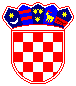 REPUBLIKA HRVATSKA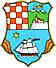 PRIMORSKO-GORANSKA ŽUPANIJAUPRAVNI ODJEL ZA PROSTORNO UREĐENJE, GRADITELJSTVO I ZAŠTITU OKOLIŠA, ISPOSTAVA U MALOM LOŠINJU KLASA:UP/I-350-05/15-03/6URBROJ:2170/1-03-05/5-16-7Rijeka,13. lipanj 2016.